Звіт про діяльність Комітету Наглядової Ради АТ «УНІВЕРСАЛ БАНК» з питань призначень та винагород за 2022 рікВ період з 01.01.2022 по 31.12.2022 Комітет Наглядової Ради АТ «УНІВЕРСАЛ БАНК» з питань призначень та винагород (далі – Комітет) діяв в рамках повноважень, що були делеговані йому Наглядовою Радою Банку.Метою діяльності Комітету є попереднє вивчення, підготовка до розгляду Радою Банку питань, визначених цим Положенням та прийняття компетентних і незалежних рішень з питань відбору та призначень.Діяльність Комітету була спрямована на реалізацію цілей та стратегії розвитку Банку в межах компетенції Комітету та, на виконання принципів і завдань, викладених в Положенні про Комітет Наглядової Ради АТ «УНІВЕРСАЛ БАНК» з питань призначень та винагород.Протягом 2022 року Комітет діяв у наступному складі:З 01.01.2022 по 05.02.2022 (згідно з рішенням Єдиного Акціонера АТ «УНІВЕРСАЛ БАНК» від 03.02.2022 р. № 1-2022 припинено повноваження зазначених членів Комітету): З 23.06.2022 по 31.12.2022 (згідно з Рішенням Наглядової Ради від 23.06.2022 р. (протокол № 07/22) обрано новий склад Комітету, до якого входять): Комітет протягом 2022 року провів 11 засідань з оформленням Протоколів таких засідань на яких розглядались матеріали та приймались рішення щодо призначень, винагород, оцінки, постановки цілей тощо. Так зокрема, на засіданнях розглядались питання: щодо проведення оцінки діяльності, ділової репутації, професійної придатності, самооцінки відповідності вимогам законодавства Голови та членів Правління, Голови та членів Наглядової Ради, Головного бухгалтера, заступника Головного бухгалтера, ССО, CRO, керівника підрозділу внутрішнього аудиту Банку; щодо якості виконання повноважень Комітету, підготовки та розгляду Звіту про діяльність Комітету Наглядової Ради АТ «УНІВЕРСАЛ БАНК» з питань призначень та винагород за 2021 рік;щодо оцінки колективної придатності Наглядової Ради та Правління Банку; щодо оцінки ефективності діяльності Наглядової Ради, її комітетів, членів Наглядової Ради, Правління та членів Правління Банку; щодо затвердження складу кадрового резерву на Управлінські посади АТ «УНІВЕРСАЛ БАНК» на 2022 рік; щодо затвердження  програми навчання на 2022 рік Голови та членів Наглядової Ради, Голови, заступників та членів Правління АТ «УНІВЕРСАЛ БАНК»;щодо постановки індивідуальних цілей Управлінському персоналу на 2022 рік; щодо оцінки впровадження політики винагороди в АТ «УНІВЕРСАЛ БАНК» у 2021 році;щодо розгляду внутрішніх нормативних документів у сфері підбору, оцінки, призначення кадрів та винагород та Положення про Комітет; щодо розгляду Звітів про винагороду Членів Наглядової Ради, членів Правління та впливових осіб за 2021 рік;щодо перевірки кандидатів у члени Наглядової Ради АТ «УНІВЕРСАЛ БАНК»;щодо винагороди та компенсаційних виплат працівникам Банку;щодо подовження строку найму Членів Правління;щодо підписання в новій редакції трудових договорів про дистанційну роботу;щодо розгляду та затвердження плану діяльності Комітету Наглядової Ради АТ «УНІВЕРСАЛ БАНК» з питань призначень та винагород на 2023 рік.Комітет ефективно виконував свої функції згідно вимог Положення про Комітет Наглядової Ради АТ «УНІВЕРСАЛ БАНК» з питань призначень та винагород (зі змінами), затвердженого Рішенням Наглядової Ради від 08.12.2022 № 18/22 (попередня редакція від 16.12.2021 № 25/21), та дотримувався Плану діяльності Комітету Наглядової Ради АТ «УНІВЕРСАЛ БАНК» з питань призначень та винагород. При засіданнях Комітету ретельно опрацьовувалися питання всіма членами Комітету та враховувалися окремі думки кожного із членів Комітету, про що свідчать Протоколи засідань.Робота Комітету була спрямована на забезпечення належної та об’єктивної оцінки Управлінського персоналу, встановлення справедливих та економічно обґрунтованих винагород для працівників Банку, забезпечення відповідності вказаних винагород стратегії розвитку, цілям Банку та ситуації на ринку праці, перевірці кандидатів у члени Наглядової Ради.Враховуючи вищенаведене, роботу Комітету у 2022 році визнати ефективною.Голова Комітету Наглядової Ради АТ «УНІВЕРСАЛ БАНК» з питань призначень та винагород 			(підпис)     			Ігор ІВАСІВ 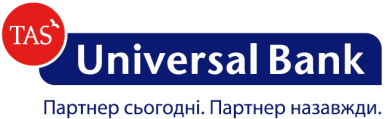 Додаток до Протоколу засідання Наглядової Ради АТ «УНІВЕРСАЛ БАНК» № 03/23 від 09.02.2023Голова Комітету:Никитенко Валентина Степанівна (незалежний член),Члени Комітету:Максюта Анатолій Аркадійович (незалежний член), Попенко Сергій Павлович.Голова Комітету:Івасів Ігор Богданович (незалежний член),Члени Комітету:Богачевич Петро Михайлович (незалежний член), Попенко Сергій Павлович.